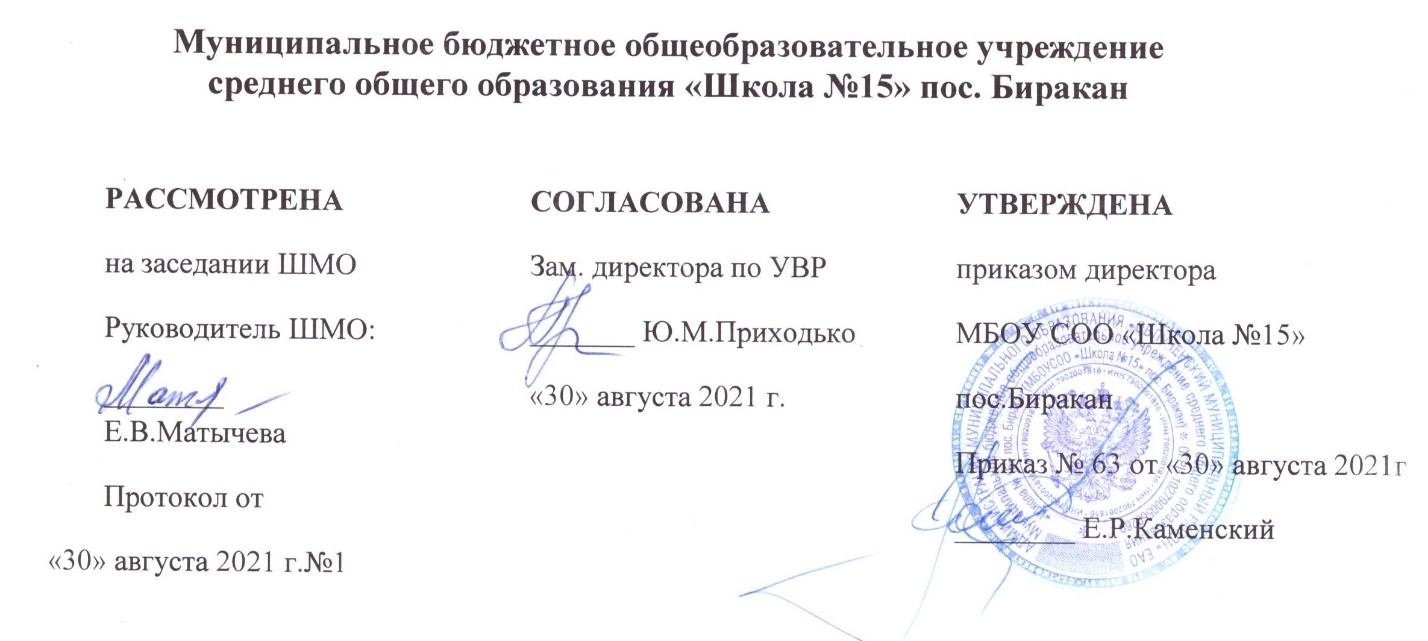 Учебная рабочая программапоматематикедля 6 класса(общеобразовательный уровень)Составитель: Татаурова Н.П                                                                                                  Учитель 1 категорииПос. Биракан2021-2022уч.г.ПОЯСНИТЕЛЬНАЯ ЗАПИСКАРабочая программа по математике для 6 класса составлена в соответствии ФГОС ООО (приказ Минобрнауки России от 17.12.2010 №1897); с учетом Примерной основной образовательной программы основного общего образования, одобренной решением федерального учебно-методического объединения по общему образованию (протокол от 8 апреля2015 г. № 1/15); в соответствии с Примерной программой по учебным предметам: математика 5-6 классы. М.: Просвещение, 2016г, на основе авторской программы по математике Г.В. Дорофеева, И.Ф. Шарыгина, С.Б.Суворовой, Е.А.Бунимовича и др. «Математика, 5» «Математика, 6» М.: Просвещение, 2016г. Учебник: Математика 6 класс, учебник для общеобразовательных организаций, авторы Г.В. Дорофеев, И.Ф. Шарыгин, С.Б.Суворова, Е.А.Бунимович и др.М.: Просвещение, 2016 г.На изучение математики в 6 классе отводится 5 часов в неделю. Таким образом 175 часов (35 недель)Планируемые результаты освоения программы по математике к концу 6 классаВ результате изучения математики на базовом уровне ученик научится /ученик получит возможность научиться:выполнять арифметические действия с натуральными и рациональными числами, десятичными и обыкновенными дробями;употреблять термины, связанные с различными видами чисел и способами их записи: натуральное число, десятичная  и обыкновенная дробь, переходить от одной формы записи к другой;  сравнивать числа, упорядочивать наборы чисел; вести сравнение различными методами;находить значения степеней с натуральным показателем;составлять несложные буквенные выражения и формулы; осуществлять  в выражениях и формулах числовые подстановки и выполнять соответствующие вычисления;решать линейные уравнения алгебраическим методом; пользоваться основными единицами длины, массы, времени, скорости, площади, объёма; выражать более крупные единицы в более мелкие и наоборот;решать текстовые задачи арифметическими и алгебраическими методами, включая задачи с дробями и процентами;строить простейшие геометрические фигуры;читать информацию, записанную с помощью линейных, столбчатых и круговых диаграмм;строить простейшие линейные, столбчатые и круговые диаграммы;находить решения «жизненных» (компетентностных) задач, в которых используются математические средства; работать на калькуляторе;проводить несложные доказательства, получать простейшие следствия из известных ранее полученных утверждений, оценивать логическую правильность рассуждений, использовать примеры для иллюстрации и контрпримеры для опровержения утверждений;создавать продукт (результат проектной деятельности), для изучения и описания которого используются математические средства.  решать комбинаторные задачи путем системного перебора возможных вариантов; 2. Содержание программы3.Тематическое планирование4.Календарно-тематическое планирование5.Учебно-методическое и материально-техническое обеспечение образовательного процессаМатериалы для промежуточной аттестации по математике за курс 6 класса 2021-2022уч.г.1 вариант 1.  Выполните действие: а) -1,3 + (-1,7);		б)3,6 – 6.          в)  -1 · (-0,01);		    г) 2,4 : (-0,6).д)          ж) 2.  Найдите неизвестное число:а)  х + 4,9 = 50;		б) 0,9  · х = 7,5.3. В школу привезли 1200 тетрадей. Для первоклассников выделили  всех тетрадей, а оставшиеся отдали второклассникам. Сколько тетрадей получили второклассники?4. В начале учебного года в школе училось 600 учащихся. За год число учащихся школы уменьшилось на 12%. Определите   на сколько уменьшилось число учащихся этой школы.2 вариантОбязательная часть1. Выполните действие: а) 0,7 + (-3,3) 		б) -2,6 – 0,6                 в) 2,5 · (-0,4)		            г) -0,25 : (-10)  д) 		е)          ж) 		з)2. Найдите неизвестное число:а) х – 1,7 = 3,8;		б) 2,4  · х = 8,4.Дополнительная часть3. В альбоме 180 фотоснимков. Среди них 120 цветных, а остальные – черно-белые. Какую часть всех фотоснимков составляют черно-белые?4.  В начале учебного года в школах района было 200 компьютеров. К концу учебного года число компьютеров в школах увеличилось на 40%.Определите: на сколько увеличилось число компьютеров в этих школах.Критерии оценивания№ п/пТема, основная цель изученияКол-во часов1 Дроби и проценты18Что мы знаем о дробях. «Многоэтажные» дроби. Основные задачи на дроби. Что такое процент. Столбчатые и круговые диаграммы.2Прямые на плоскости и в пространстве  7Пересекающиеся прямые. Параллельные прямые. Расстояние.3Десятичные дроби9Как записывают и читают десятичные дроби. Представление десятичной дроби в виде обыкновенной дроби и обыкновенной в виде десятичной. Десятичные дроби и метрическая система мер. Сравнение десятичных дробей. Задачи на уравнивание.4Действия с десятичными дробями31   Сложение и вычитание десятичных дробей. Умножение и деление десятичной дроби на 10,100,1000 т.п. Умножение десятичных дробей. Деление десятичных дробей. Округление десятичных дробей. Прикидка и оценка результатов вычислений. Задачи на движение5Окружность8Прямая и окружность. Две окружности на плоскости. Построение треугольника. Круглые тела.6Отношения и проценты14Что такое отношение. Деление в данном отношении. Проценты. «Главная» задача на проценты. Выражение отношения в процентах. Нахождение процента от величины, величины по ее проценту. 7Симметрия8Осевая симметрия. Ось симметрии фигуры. Центральная симметрия.8Выражения, формулы, уравнения15Буквенные выражения и числовые подстановки. Формулы. Вычисления по формулам. Формулы длины окружности, площади круга и объёма шара. Что такое уравнение 9Целые числа14Целые числа: положительные, отрицательные и нуль. Сравнение целых чисел.Сложение целых чисел. Вычитание целых чисел. Умножение целых чисел. Деление целых чисел. Числовые выражения, порядок действий в них, использование скобок10Множества. Комбинаторика9Понятие множества. Операции над множествами. Решение задач с помощью кругов Эйлера. Комбинаторные задачи11Рациональные числа16Какие числа называют рациональными. Сравнение рациональных чисел. Модуль числа. Действия с рациональными числами. Решение задач на «обратный ход». Что такое координаты.Прямоугольные координаты на плоскости.12Многоугольники и многогранники9Параллелограмм.  Площади. Призма.Повторение. Промежуточная аттестация1313Резерв4Наименование раздела, темыКоличество часов (всего)Из них контрольные работыВводное повторение2-Дроби и проценты181Прямые на плоскости и в пространстве7-Десятичные дроби91Действия с десятичными дробями312Окружность8-Отношения и проценты141Симметрия8-Выражения, формулы, уравнения151Целые числа141Множества. Комбинаторика9-Рациональные числа161Многоугольники и многогранники9Итоговое повторение101Резерв4Промежуточная аттестация11Итого   17510№ п/пРаздел и основное содержание темыКолчасПланируемый предметный результат(знать, уметь)Датапроведенияплан фактДатапроведенияплан факт1-2Повторение2Обыкновенные дроби и проценты18////3-4Что мы знаем о дробях2Знать: понятия обыкновенная дробь, смешанные числа, основное свойство дроби Уметь: записывать и читать обыкновенные дроби, сокращать дроби, выделять целую часть5Вычисления с дробями1Знать: основное свойство дроби, алгоритм сложения и вычитания дробейУметь: выполнять сложение и вычитание дробей6Вычисления с дробями1Знать: основное свойство дроби, алгоритм умножения и деления дробейУметь: сокращать дроби, умножать и делить дроби7«Многоэтажные дроби»1Знать понятие дробного выраженияУметь находить значение дробного выражения8«Многоэтажные дроби»1Знать порядок действий в дробном выраженииУметь находить значение дробного выражения9Основные задачи на дроби. Нахождение части целого1Знать алгоритм нахождения дроби от числаУметь решать задачи на нахождения дроби от числа10Основные задачи на дроби. Нахождение целого по его части1Знать алгоритм нахождения целого по его частиУметь решать задачи на нахождение целого по его части11Основные задачи на дроби. Отношение частей1Знать типы задач на дробиУметь находить отношение частей12Проценты1Знать  определение процентаУметь решать простейшие задачи13Нахождение процента от величины1Знать  определение процентаУметь находить проценты от числа14Проценты. Целое – как 100% величины1Знать  определение процента Уметь принимать целое – как 100% величины15Проценты. Процент величины. 1Знать  определение процентаУметь выражать проценты обыкновенной дробью16Проценты. Несколько процентов величины. 1Знать определение процентаУметь выражать обыкновенную дробь в процентах17Столбчатые и круговые диаграммы1Знать понятие: столбчатые и круговые диаграммыУметь строить простейшие столбчатые и круговые диаграммы18Построение столбчатых и круговых диаграмм1Знать понятие: столбчатые и круговые диаграммыУметь строить столбчатые и круговые диаграммы, в том числе и с помощью компьютера19Обобщаюший урок по теме»Дроби и проценты» Уметь обобщать и систематизировать знания по пройденным темам и использовать их при решении примеров и задач20Контрольная работа №1 по теме «Обыкновенные дроби»1/////Прямые на плоскости и в пространстве7////21Пересекающиеся прямые. 1Знать понятие: пересекающиеся прямые, вертикальные углы, свойство вертикальных угловУметь строить пересекающиеся прямые, вертикальные углы22Пересекающиеся прямые. 1Знать понятие: пересекающиеся прямые, перпендикулярные прямыеУметь строить пересекающиеся прямые, перпендикулярные прямые	23Параллельные прямые1Знать понятие: параллельные прямые24Параллельные прямые. 1Знать понятие: параллельные прямыеУметь строить параллельные прямые, решать задачи на различные случаи расположения прямых25Расстояние1Знать понятие: расстояние, перпендикуляр, наклоннаяУметь находить расстояние между точками26Расстояние между параллельными прямыми и расстояние от точки до плоскости1Знать понятие: расстояние, перпендикуляр, наклоннаяУметь решать задачи на нахождение  расстояния между точками, параллельными прямыми27Обзор. Самостоятельная работа1Знать понятие: расстояние, перпендикуляр, наклоннаяУметь решать задачи на нахождение  расстояния между точками, параллельными прямыми////Десятичные дроби9/////28Десятичная дробь. Запись и чтение десятичных дробей. Разряды1Знать понятие: десятичная дробь, разряды десятичной дробиУметь читать и записывать десятичные дроби29Запись и чтение десятичных дробей. 1Знать понятие: десятичная дробь, разряды десятичной дроби. Знать историю возникновения дес. дробейУметь читать и записывать десятичные дроби30Запись и чтение десятичных дробей. Изображение десятичных дробей на координатной прямой1Знать понятие: десятичная дробь, разряды десятичной дробиУметь читать и записывать десятичные дроби, изображать десятичные дроби на координатной прямой31Перевод обыкновенной дроби в десятичную1Знать, как связаны обыкновенные и десятичные дробиУметь переводить обыкновенную дробь в десятичную32Десятичные дроби и метрическая система мер1Знать понятие: метрическая система счисленияУметь переводить единицы измерения в десятичные дроби33Сравнение десятичных дробей1Знать правило сравнения  десятичных дробейУметь сравнивать десятичные дроби34Сравнение десятичных дробей. 1Знать понятие: сравнение чисел, двойные неравенстваУметь сравнивать десятичные дроби, записывать и читать двойные неравенства35Задачи на уравнивание1Знать алгоритм решения задач на уравниваниеУметь решать задачи на уравнивание36Контрольная работа№2 по теме «Десятичные дроби»1////Действия с десятичными дробями31////37Сложение и вычитание десятичных дробей. Алгоритм вычислений1Знать алгоритм вычисления сложения и вычитания дес. дробейУметь складывать и вычитать дес. дроби38Сложение и вычитание десятичных дробей. Отработка навыков1Знать алгоритм вычисления сложения и вычитания дес. дробейУметь складывать и вычитать дес. дроби39Сложение и вычитание десятичных дробей в решении числовых выражений1Знать алгоритм вычисления сложения и вычитания дес. дробейУметь складывать и вычитать дес. дроби, уметь находить значение числовых выражений40Сложение и вычитание десятичных дробей в решении текстовых задач1Знать алгоритм вычисления сложения и вычитания дес. дробейУметь складывать и вычитать дес. дроби при решении текстовых задач41 Умножение и деление десятичной дроби на 10,100,1000…1Знать алгоритм умножения и деления десятичной дроби на 10,100,1000…Уметь умножать и делить дес. дробь на 10, 100, 1000…42Умножение и деление десятичной дроби на 10,100,1000… Перевод единиц измерения1Знать алгоритм умножения и деления десятичной дроби на 10,100,1000…Уметь умножать и делить дес. дробь на 10, 100, 1000…, переводить единицы измерения43 Умножение и деление десятичной дроби на 10,100,1000…1Знать алгоритм умножения и деления десятичной дроби на 10,100,1000…Уметь умножать и делить дес. дробь на 10, 100, 1000…, переводить единицы измерения44Умножение десятичных дробей1Знать алгоритм умножения десятичных дробейУметь умножать дес. дроби45Умножение десятичных дробей. Запись умножения в столбик1Знать правило умножения десятичных дробейУметь умножать дес. дроби в столбик46Умножение десятичных дробей. Отработка навыков1Знать правило умножения десятичных дробейУметь умножать дес. дроби47Умножение десятичных дробей в решении числовых выражений1Знать правило умножения десятичных дробейУметь умножать дес. дроби, находить значение числовых выражений48Умножение десятичных дробей в решении текстовых задач1Знать правило умножения десятичных дробейУметь умножать дес. дроби в решении текстовых задач49Контрольная работа№3 по теме «Умножение десятичных дробей»150Деление десятичных дробей на натуральное число1Знать алгоритм деления десятичных дробей на натуральное числоУметь делить десятичные дроби на натуральное число51Деление десятичных дробей на десятичную дробь1Знать алгоритм деления десятичных дробей на десятичную дробьУметь делить десятичные дроби на десятичную дробь52Деление десятичных дробей. Отработка навыков1Знать алгоритм деления десятичных дробей на натуральное число, деления десятичных дробей на десятичную дробьУметь делить десятичные дроби на натуральное число и десятичную дробь53Деление десятичных дробей в решении числовых выражений1Знать алгоритм деления десятичных дробейУметь находить значение числовых выражений54Деление десятичных дробей в решении текстовых задач1Знать алгоритм деления десятичных дробейУметь решать текстовые задачи на деление дес. дробей55Деление десятичных дробей. Прикидка и оценка результата1Знать алгоритм деления десятичных дробейУметь делать прикидку результата, определять цифру старшего разряда, проверять результат по последней цифре56Деление десятичных дробей. Бесконечная десятичная дробь1Знать: алгоритм деления десятичных дробей, понятие бесконечной десятичной дробиУметь находить значение числовых выражений57Деление десятичных дробей. Бесконечная десятичная дробь, округление и приближение результата1Знать: алгоритм деления десятичных дробей, понятие бесконечной десятичной дробиУметь округлять и находить приближенное значение бесконечной дес. дроби58Деление десятичных дробей. Решение вычислительных примеров с обыкновенными и десятичными дробями1Знать алгоритм деления десятичных дробейУметь находить значение дробных выражений59Деление десятичных дробей. Решение цепочкой. Значение дробных числовых выражений1Знать алгоритм деления десятичных дробейУметь находить значение числовых выражений, вести запись решения цепочкой60Деление десятичных дробей. Решение примеров и задач1Знать алгоритм деления десятичных дробейУметь решать различные задачи примеры на деление десятичных дробей61Округление десятичных дробей. Правило округления1Знать правило округления десятичных дробейУметь округлять десятичные дроби62Округление десятичных дробей в решении примеров и задач1Знать правило округления десятичных дробейУметь округлять десятичные дроби в решении примеров и задач63Задачи на движение. Движение в одном направлении и навстречу друг другу1Знать алгоритм решения задач на движение в  одном направлении и навстречу друг другуУметь решать задачи на движение в  одном направлении и навстречу друг другу64Задачи на движение в противоположных направлениях1Знать алгоритм решения задач на движение в  противоположных направленияхУметь решать задачи на движение в  противоположных направлениях65Задачи на движение по реке1Знать алгоритм решения задач на движение по рекеУметь решать задачи на движение по реке66Задачи на движение. Различные типы задач1Знать алгоритм решения задач на движение Уметь решать все типы задач на движение67Контрольная работа №4 по теме «Действия с десятичными дробями»1/////Окружность8////68Окружность и прямая1Знать понятие: прямая, окружность, взаимное расположение прямой и окружности, касательная, точка касания69Окружность и прямая1Знать понятие: прямая, окружность, взаимное расположение прямой и окружности, касательная, точка касанияУметь делать построения взаимного расположения прямой и окружности70Две окружности на плоскости1Знать понятие: взаимное расположение двух окружностей на плоскости, внутреннее и внешнее касание71Две окружности на плоскости1Знать понятие: взаимное расположение двух окружностей на плоскости, внутреннее и внешнее касание72Построение треугольника1Знать понятие: треугольник, виды треугольниковУметь строить треугольник с помощью циркуля73Построение треугольника 1Знать понятие: треугольник, виды треугольниковУметь строить треугольник с помощью циркуля и транспортира74Круглые тела1Знать понятие: круглые тела. Уметь решать задачи по теме75Круглые тела. Сечения круглых тел плоскостью1Знать понятие: круглые тела, сечение круглого тела плоскостью. Уметь делать построения//////Отношения и проценты14////76Что такое отношение1Знать понятие: отношение, частное и отношениеУметь составлять отношение77Понятия «отношение» и «обратное отношение»1Знать понятие: отношение и обратное отношение, масштабУметь находить отношение одноименных и разноименных величин78Отношения. Деление в данном отношении1Знать понятие: деление в данном отношенииУметь изображать схематически деление в данном отношении79Отношения. Деление в данном отношении в решении задач на сплавы и смеси1Знать понятие: деление в данном отношенииУметь решать задачи на сплавы и смеси80Деление в данном отношении в решении текстовых задач1Знать понятие: деление в данном отношенииУметь решать задачи на части81«Главная» задача на проценты. Выражение процентов десятичной дробью1Уметь выражать проценты десятичной дробью, решать задачи на проценты82Решение задач на проценты. Число процентов от заданной величины1Уметь находить число процентов от заданной величины, решать задачи на проценты83Решение задач на проценты. Увеличение (уменьшение) величины на несколько процентов1Уметь находить увеличение (уменьшение) величины на несколько процентов, решать задачи на проценты84Решение задач на проценты. Нахождения числа по соответствующим ему процентам1Уметь находить число по соответствующим ему процентам, решать задачи на проценты85Выражение отношения в процентах1Знать алгоритм выражения отношения в процентахУметь выражать отношения в процентах86Выражение отношения в процентах в решении текстовых задач1Знать алгоритм выражения отношения в процентахУметь выражать отношения в процентах в решении текстовых задач87Выражение отношения в процентах. Составление и решение обратной задачи1Знать алгоритм выражения отношения в процентахУметь составлять и решать обратную задачу88Выражение отношения в процентах. Задания на «прикидку», сопоставление ответа и условия.1Знать алгоритм выражения отношения в процентахУметь решать задания на «прикидку», сопоставление ответа и условия89Самостоятельная работа № 5 по теме «Отношения и проценты1//////Симметрия8/////90Осевая симметрия. Симметрия в природе и архитектуре1Знать понятие: осевая симметрия, симметрия в природе и в архитектуре91Осевая симметрия. Построение фигуры симметричной данной относительно оси1Знать понятие: осевая симметрия, симметрия в природе и в архитектуреУметь строить фигуру симметричную данной  относительно оси92Ось симметрии фигуры1Знать понятие: ось симметрии фигуры93Ось симметрии фигуры. Симметрия в пространстве1Знать понятие: ось симметрии фигуры, симметрия в пространствеУметь находить и строить оси симметрии фигуры94Ось симметрии фигуры. Симметрия и асимметрия1Знать понятие: ось симметрии фигуры, симметрия и асимметрияУметь находить и строить оси симметрии фигуры95Центральная симметрия1Знать понятие: центральная симметрия96Центральная симметрия. Центрально-симметричные фигуры1Знать понятие: центральная симметрия, центрально-симметричные фигурыУметь находить и строить центр симметрии фигуры97Центральная симметрия. Решение задач на построение1Знать понятие: центральная симметрия, центрально-симметричные фигурыУметь строить образ фигуры относительно центра////Выражения, формулы, уравнения1598О математическом языке1Знать понятие: сумма, разность, частное, произведение, равенство, часть и др.Уметь «переводить» данные на математический язык  99Запись математических выражений1Уметь «переводить» данные на математический язык с помощью математических знаков100Запись буквенных выражений1Уметь «переводить» данные на математический язык с помощью букв, обозначающих числа101Составление формул периметра треугольника, периметра и площади прямоугольника1Знать понятие: периметр и площадь треугольника, периметр и площадь прямоугольникаУметь составлять несложные буквенные формулы102Составление формул объема параллелепипеда и куба1Знать понятие: объем параллелепипеда, объем кубаУметь составлять несложные буквенные формулы103Составление формул в решении текстовых задач1Уметь составлять несложные буквенные формулы104Вычисления по формулам1Уметь находить по формуле величину, для которой составлена формула105Вычисления по формулам в решении текстовых задач1Уметь находить по формуле величину, для которой составлена формула и других величин , входящих в формулу106Формулы длины окружности и площади круга1Знать понятие: окружность, круг, длина окружности, площадь круга, формулы длины окружности и площади кругаУметь находить по формулам длину окружности и площадь круга107Понятие уравнения. Решение уравнения, корень уравнения1Знать понятие: уравнение, решение уравнения, корень уравнения108Нахождение корней уравнения1Знать понятие: уравнение, решение уравнения, корень уравненияУметь находить корни уравнения109Составление уравнений по рисунку и по условию задачи1Знать понятие: уравнение, решение уравнения, корень уравнения.Уметь составлять уравнения по рисунку и по условию задачи110Решение уравнений1Знать понятие: уравнение, решение уравнения, корень уравнения.Уметь решать уравнения111Решение задач уравнением1Знать понятие: уравнение, решение уравнения, корень уравнения.Уметь решать задачи уравнением112Контрольная работа №6 по теме «Буквы и формулы»1////Целые числа14///113Целые числа. Противоположные числа1Знать понятие: целые числа, противоположные числаУметь читать и записывать целые числа и им противоположные114Сравнение целых чисел1Знать понятие: целые числа, противоположные числаУметь сравнивать противоположные числа115Сравнение целых чисел на числовой прямой1Знать понятие: целые числа, противоположные числаУметь сравнивать противоположные числа с помощью числовой прямой116Сложение целых чисел одного знака1Знать алгоритм сложения целых чисел одного знакаУметь складывать целые числа одного знака117Сложение целых чисел разных знаков1Знать алгоритм сложения целых чисел разных знаковУметь складывать целые числа разных знаков118Вычитание целых чисел1Знать алгоритм вычитания целых чиселУметь вычитать целые числа119Вычитание целых чисел в числовых выражениях1Знать алгоритм вычитания целых чиселУметь вычитать целые числа в числовых выражениях120Умножение целых чисел. Свойства умножения1Знать алгоритм умножения целых чисел и свойства умноженияУметь умножать целые числа121Умножение целых чисел в решении примеров и задач1Знать алгоритм умножения целых чисел и свойства умноженияУметь умножать целые числа в решении примеров и задач122Деление целых чисел. Нахождение неизвестных компонентов умножения и деления1Знать алгоритм деления целых чисел и компонентов деленияУметь делить целые числа и находить неизвестные компоненты умножения и деления123Деление целых чисел в решении числовых выражений1Знать алгоритм деления целых чиселУметь выполнять деление целых чисел в решении числовых выражений124Натуральная степень целого числа1Знать:степень числаУметь находить степень целого числа125Нахождение значений выражений с целыми числами1Уметь находить значение выражений с целыми числами126Контрольная работа №7 по теме «Целые числа»1////Множества. Комбинаторика9                                                                                                    ///127-128Понятие множества2Знать понятие: множестваУметь читать и записывать множества129Операции над множествами1Знать понятие: множества, объединение и пересечение множеств.Уметь находить объединение и пересечение множеств130Операции над множествами1131Круги Эйлера1Знать понятие: круги Эйлера132Решение задач с помощью кругов Эйлера1Уметь решение задач с помощью кругов Эйлера133Решение текстовых задач перебором возможных вариантов1Знать понятие: перебор возможных вариантов, логика перебораУметь решать текстовые задачи перебором возможных вариантов134Правило умножения в решении комбинаторных задач1Знать правило умножения в решении комбинаторных задач135Правило умножения. Решение текстовых задач1Знать правило умножения в решении комбинаторных задач.Уметь применять правило умножения при решении текстовых задач/////Рациональные числа16///136Какие числа называют рациональными1Знать понятие: рациональные числа и им противоположныеУметь читать и записывать рациональные числа и им противоположные137Изображение рациональных чисел на координатной прямой1Знать понятие: рациональные числа и им противоположныеУметь изображать рациональные числа на координатной прямой138Сравнение рациональных чисел1Знать алгоритм сравнения рациональных чисел139Сравнение рациональных чисел. Модуль числа	1Знать алгоритм сравнения рациональных чисел, модуль числаУметь сравнивать рац. числа140Действия с рациональными числами. Сложение рациональных чисел.1Знать алгоритм сложения рациональных чисел Уметь складывать рациональные числа141Действия с рациональными числами. Вычитание рациональных чисел1Знать алгоритм вычитания рациональных чисел Уметь вычитать рациональные числа.142Действия с рациональными числами. Умножение рациональных чисел1Знать алгоритм умножения рациональных чисел Уметь умножать рациональные числа143Действия с рациональными числами. Деление рациональных чисел1Знать алгоритм деления рациональных чисел Уметь делить рациональные числа144Действия с рациональными числами. Свойства действий с рациональными числами1Знать свойства действий с рацион. числамиУметь выполнять действия с рациональными числами145Решение задач на «обратный ход»1Уметь решать задачи на «обратный ход»146Координаты. Система координат	1Знать понятие: координаты, система координатУметь находить и записывать координаты точки147Координаты. Карты и схемы	1Знать понятие: координаты, система координатУметь находить и записывать координаты точки, читать карты и схемы148Прямоугольные координаты на плоскости	1Знать понятие: прямоугольные координаты на плоскостиУметь читать и записывать координаты на плоскости149Прямоугольные координаты на плоскости. Изображение точек по координатам1Знать понятие: прямоугольные координаты на плоскостиУметь изображать точки в системе координат150Прямоугольные координаты на плоскости. Построение геометрических фигур.	1Знать понятие: прямоугольные координаты на плоскостиУметь изображать точки и строить геометрические фигуры в системе координат151Контрольная работа №8 по теме «Рациональные числа»1Уметь обобщать и систематизировать знания по пройденным темам и использовать их при решении примеров и задач////Многоугольники и многогранники9///152Параллелограмм1Знать понятие: параллелограммУметь строить параллелограмм с помощью угольника и линейки153Параллелограмм. Свойства параллелограмма1Знать понятие: параллелограмм, свойства параллелограммаУметь строить параллелограмм различными способами154Параллелограмм. Решение геометрических задач1Знать понятие: параллелограмм, свойства параллелограммаУметь решать геометрические задачи, используя свойства параллелограмма155Площади. Равновеликие фигуры1Знать понятие: площадь фигуры, единицы измерения площадиУметь находить площадь параллелограмма и треугольника путем перекраивания156Площади. Площадь параллелограмма и треугольника1Знать понятие: площадь фигуры, единицы измерения площадиУметь находить площадь параллелограмма и треугольника путем перекраивания157Площади. Площадь многоугольника1Знать понятие: площадь фигуры, единицы измерения площадиУметь находить площадь многоугольника путем перекраивания158Площади. Решение задач1Знать понятие: площадь фигуры, единицы измерения площадиУметь решать задачи по теме159Призма1Знать понятие: призма, основания, боковые грани призмыУметь различать призму, решать задачи по теме160Параллелепипед. Куб1Знать понятие: призма, основания, боковые грани призмы, параллелепипед и кубУметь различать призму, решать задачи по теме161Промежуточная аттестация1///Повторение10162Повторение: «Обыкновенные дроби»1Уметь обобщать и систематизировать знания по пройденным темам и использовать их при решении примеров и задач163Повторение: «Десятичные дроби»1Уметь обобщать и систематизировать знания по пройденным темам и использовать их при решении примеров и задач164Повторение: «Целые числа»1Уметь обобщать и систематизировать знания по пройденным темам и использовать их при решении примеров и задач165Повторение: «Рациональные числа»1Уметь обобщать и систематизировать знания по пройденным темам и использовать их при решении примеров и задач166Повторение: «Отношения и проценты»1Уметь обобщать и систематизировать знания по пройденным темам и использовать их при решении примеров и задач167Повторение «Задачи на проценты»1Уметь обобщать и систематизировать знания по пройденным темам и использовать их при решении примеров и задач168Повторение:«Прямые. Окружность. Симметрия»1Уметь обобщать и систематизировать знания по пройденным темам и использовать их при решении примеров и задач169Повторение: «Комбинаторика»1Уметь обобщать и систематизировать знания по пройденным темам и использовать их при решении примеров и задач170Повторение: «Решение задач повышенной сложности»1Уметь обобщать и систематизировать знания по пройденным темам и использовать их при решении примеров и задач171Итоговая контрольная работа №91Резерв4Литература для учителя«Математика 6 кл. Учебник для 6 класса общеобразовательных организаций  /Г.В. Дорофеев, С.Б. Суворова, Е.А. Бунимович и др; под ред. Г.В. Дорофеева, И.Ф.Шарыгина.-М.: Просвещение, 2016Математика 5-6 кл..В. Дорофева, И.Ф. Шарыгина. Методическое пособие. –  М.: Просвещение, 2017г.Программа по математике  для 6 класса, авторы-составители  Г.В.Дорофеев, И.Ф.Шарыгин, С.Б.Суворова, Е.А.Бунимович, Л.В.Кузнецова, С.С.Минаева, Л.О.Рослова( Математика. Сборник рабочих программ (ФГОС) . 5-6 классы: пособие для учителей общеобразоват. учреждений Контрольные работы. К учебному комплекту под редакцией Г / сост. Т.А.Бурмистрова —2-е изд., доп. – М.: Провсещение, 2016)«Тематические тесты»Л.В. Кузнецова, СС Минаева, Л,О,Рослова, Просвещение, 2018г.Математика. Дидактические материалы для 6 класса общеобразовательных учреждений /Г.В. Дорофеев, Л.В. Кузнецова, С.С. Минаева – М: Просвещение, 2017г.Литература для ученика«Математика 6 » Учебник для 6 класса общеобразовательных организаций  /Г.В. Дорофеев, С.Б. Суворова, Е.А. Бунимович и др; под ред. Г.В. Дорофеева, И.Ф.Шарыгина.-М.: Просвещение, 2018г.Рабочая тетрадь для 6 класса общеобразовательных учреждений /Г.В.Дорофеев, Л.В.Кузнецова и др. –  М.: Просвещение, 2016г.Электронные образовательные ресурсыНаименование сайтов•	www.1september.ru•	www.math.ru•	www.allmath.ru•	www.uztest.ru•	http://schools.techno.ru/tech/index.html•	http://www.catalog.alledu.ru/predmet/math/more2.html•	http://methmath.chat.ru/index.html•	http://www.mathnet.spb.ru/6. Оценочные материалыОтметка«3»«4»«5»Обязательная часть10 заданий10 заданий10 заданийДополнительная часть1 задание2 задания